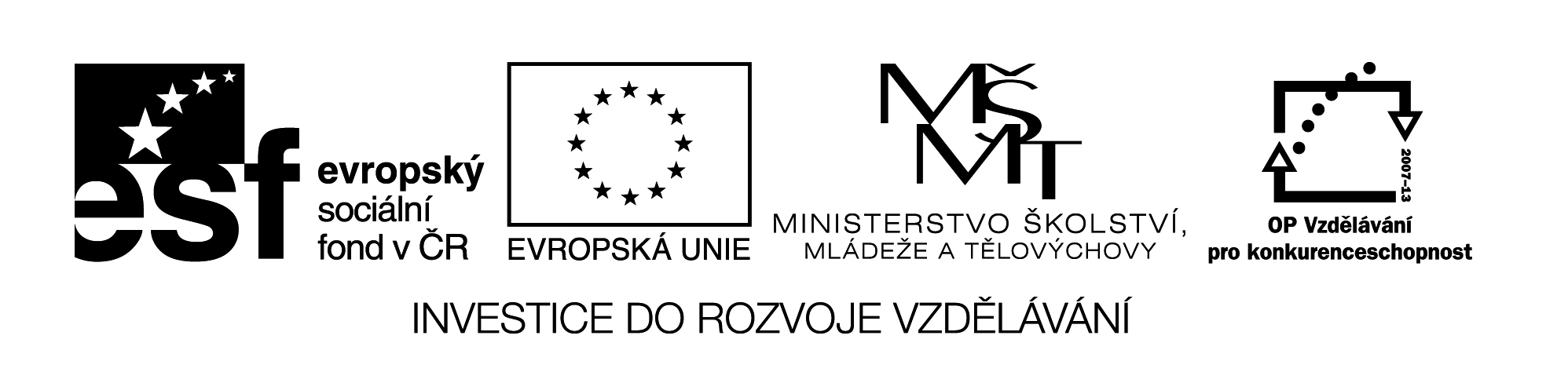 Označení materiálu: 		VY_ 32_INOVACE_NEMCINA3_05	Název materiálu:		Váhové množství	Tematická oblast:	Německý jazyk  3.ročníkAnotace: 	Pracovní list slouží k procvičování slovní zásoby na téma váhové množství, obsahuje slovní zásobu a cvičení na procvičování. Očekávaný výstup: 	Žáci se umí zeptat na cenu zboží, říct kolik co stojí a znají druhy jednotlivých balení zboží.Klíčová slova:			Preis, Kilo, Pfund, Liter, Packung, Stück, Tüte	Metodika: 			Jednotlivá cvičení slouží k procvičování látky na téma 						váhové množství. Materiál lze žákům rozeslat elektronicky, 					anebo elektronicky použít ve výuce.Obor:				29-54-H/01 Cukrář, 66-51-H/01 Prodavač 				65-51-H/01 Kuchař-číšník			Ročník: 			3.			Autor: 				Ing. Lenka DvořáčkováZpracováno dne: 		28. 10. 2012Prohlašuji, že při tvorbě výukového materiálu jsem respektoval(a) všeobecně užívané právní a morální zvyklosti, autorská a jiná práva třetích osob, zejména práva duševního vlastnictví (např. práva k obchodní firmě, autorská práva k software, k filmovým, hudebním a fotografickým dílům nebo práva k ochranným známkám) dle zákona 121/2000 Sb. (autorský zákon). Nesu veškerou právní odpovědnost za obsah a původ svého díla.Váhové množstvíSlovní zásobadie Waage 	– váha		das Kilo, Kilogramm – 1 kilogramwägen		– vážit co		halb 				– půl wiegen 		–  mít váhu	der Liter 			– 1 litreinpacken 		– zabalit		der Meter 			– 1 metrder Preis 		– cena		das Gramm 		– 1 gramdie Ware 		– zboží		der Kilometer 		– kilometrdie Packung 	– balení		der Liter 			– litr		die Kiste 		– bedna 		minus 			– mínusder Karton 	– krabice		plus 				– plus	die Flasche 	– láhev		die Tüte		 – sáčekdie Stück 		– kousekdie Dose		– dózadie Blechdose	– plechovkadie Kasse 		– pokladna	die Kassiererin  – pokladníteuer			– drahé				billig 		– levné	V Německu se množství udává v gramech:10 dkg = 100 Gramm20 dkg = 200 Gramm50 dkg = 500 Gramm = ein PfundCvičení:1. Odpovězte na následující otázky:ANGEBOT:1 Kilo Bananen …………………………..  1,20 €1 Kilo Orangen …………………………… 2,00 €2 Kilo Kartoffeln …………………………  0,90 €ein Pfund Karotte ………………………… 0,75 €1 KiloTomaten …………………………… 2,80 €Wie viel kostet ein Kilogramm Bananen?Wie viel kostet ein Pfund Orangen?Wie viel kostet vier Kilo Kartoffeln?Wie viel kostet ein Kilogramm Karotten?Wie viel kostet zwei Kilo Tomaten? 2. Vyberte správné balení pro zadané zboží:3. Ve větách škrtněte chybné slovo, věty přeložte.Ich muss zwei Liter/Litern Apfelmost kaufen.Er möchte fünf Stück/Stücke Sahnetorte bestellen.Meine Tante kauft drei Flasche/Flaschen Milch.Am Freitag gehe ich drei Pfund/Pfunde Tomaten kaufen.Wir bringen vier Tüte/Tüten Käsechips.Tom braucht zwei Kilo/Kilos Zwiebeln.Ich möchte zweihundert Gramm/Grammes Salami zum Essen.Správné řešení:1. Odpovězte na následující otázky:Wie viel kostet ein Kilogramm Bananen?Ein Kilogramm Bananen kostet ein Euro zwanzig Cent.Wie viel kostet ein Pfund Orangen?Ein Pfund Orangen kostet ein Euro. Wie viel kostet vier Kilo Kartoffeln?Vier Kilo Kartoffeln kostet ein Euro achtzig Cent.Wie viel kostet ein Kilogramm Karotten?Ein Kilogramm Karotten kostet ein Euro fünfzig Cent.Wie viel kostet zwei Kilo Tomaten?Zwei Kilo Tomaten kostet fünf Euro sechzig Cent. 2. Vyberte správné balení pro zadané zboží:3. Ve větách škrtněte chybné slovo, věty přeložte.Ich muss zwei Liter Apfelmost kaufen.Musím koupit dva litry jablečného moštu.Er möchte fünf Stück Sahnetorte bestellen.Chtěl by objednat pět kousků šlehačkového dortu.Meine Tante kauft drei Flaschen Milch.Moje teta koupí 3 láhve mléka.Am Freitag gehe ich drei Pfund Tomaten kaufen.V pátek jdu koupit kilo a půl rajčat.Wir bringen vier Tüten Käsechips.Přineseme 4 sáčky sýrových brambůrek.  Tom braucht zwei Kilo Zwiebeln.Tom potřebuje 2 kila cibule.Ich möchte zweihundert Gramm Salami zum Essen.Chtěl bych k jídlu 20 deka salámu.PackungObstkuchenKisteCoca Cola	KartonMineralwasser		FlascheChipsTüteRotweinStückKeksDose	ButterBlechdoseBonbonsPackungMineralwasser, Coca ColaKisteKeks	KartonRotwein		FlascheRotwein, Mineralwasser, Coca ColaTüteChipsStückObstkuchenDose	BonbonsBlechdoseCoca Cola